Experiment No. (5)((wind rose))A- Graphical style:The wind rose: It is a method for representing wind data (speed and direction), especially surface winds, and trying to understand and interpret that data and benefit from it for a specific purpose.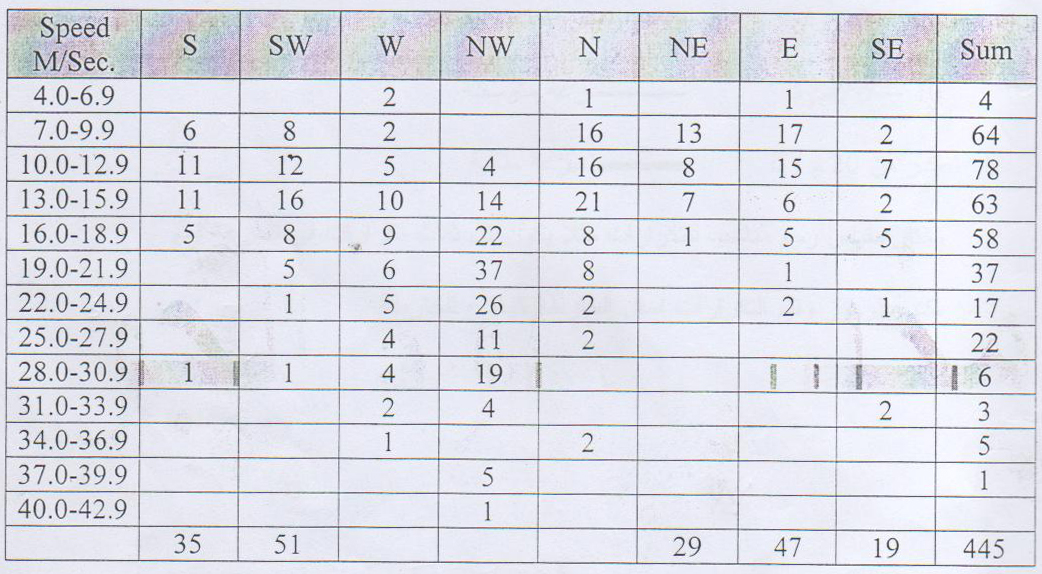 1- Like the above data in the form of a wind rose.2- Interpret the results.3- Briefly talk about the application of the results of the above issue in the case of building an airport runway or other civil and agricultural applications.The method of work: 1- A circle is drawn in the center of the coordinates representing the station, in which is written the number of static days (wind speed = zero).2- Draw the eight coordinates  and .3- Determine the speed values as follows: Zero .... 9.9 m/s         _________ normal speed10 .... 19.9 m/s           _________ medium speed greater than 20 m/s   _________ perfect speedWe choose a scale for iterations, for example, every three iterations of speed is a name.- Write symbols and values of repetitions at the bottom of the map as a key to the map.B - The style of contour lines:The method of work:1- A circle is drawn in the center of the coordinates representing the station, in which is written the number of static days (wind speed = zero).                                                                                        2- Draw the eight coordinates and  .3- The three directions are divided into a regular scale of velocity, for example 20, 15, 10, 5... 4- Give the symbols for the speed shown below:5- Connect the contour lines of equal speed6- The symbols and values for speed are placed at the bottom of the map as a key to the map. السرعة  و / ثاالرمز